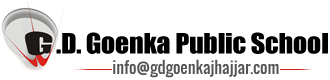 Congratulations !!!Cbse toppers 2019-20NAMEMARKS ABOVE 90Jiya yadav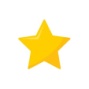 92 marks (maths)94 marks (s. st.),95 marks (computer)92 (English)Aryan arya90 Marks (Hindi)91(SCIENCE)93 marks (S. st.)93 Marks (Computer)Bhumesh92 marks (maths)93 marks (s. st.)94 marks (computer)Akhil ahlawat91 Marks (Hindi)Chahat93 marks (hindi)91 marks (s. st.)Nidhi94 marks (hindi)90 marks (maths),92 marks (English)Raunaq91 marks (maths)